			   							     ALLEGATO C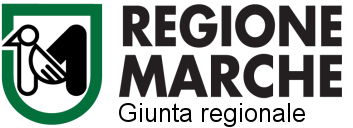 ALL’ENTE CAPOFILA DELL’AMBITO TERRITORIALE SOCIALE DI: ________________________	Il/la  sottoscritto/a …………..…………………............................................………........................................	nato/a a  	………….…………..…………….. il ………………..…………………….….	residente a …………………………………………………………………………………………………...… in via ………….………………………………………….………………..  n. ………… Cap ……….………Codice fiscale…………………………………………………………………………………………………...Tel. …………………Cell. …………………..………email:………………………………………………….. ……….. CHIEDEin qualità di genitore/tutore l’autorizzazione per l’acquisto di:  sussidi (batterie/pile per apparecchi acustici o altri strumenti similari) supporti per l’autonomia (computer, software o altri strumenti similari previsti dal PEI e debitamente motivati)come specificato nel preventivo di spesa   provvisto  non provvisto del visto di un Associazione di una delle principali organizzazioni di tutela e di rappresentanza degli interessi dei disabili sensoriali a favore di…………………………………….. nato/a a………………………….il…………………con disabilità:                uditiva                              visiva Allega alla presente la seguente documentazione:preventivo  di spesa.Luogo e data ___________________	                                                                            Firma                                                                              ___________________________________RICHIESTA AUTORIZZAZIONE PER L’ACQUISTO DI SUSSIDI 
E/O SUPPORTI PER L’AUTONOMIA